Jan Novák napsal osobní a šťavnatou biografii Milana KunderyDevítisetstránkovou knihu vydají nakladatelství Paseka a Argo 26. červnaJan Novák, proslulý především svými románovými opusy, předstupuje před čtenáře opět s žánrem literární biografie. Po Miloši Formanovi je tentokrát v centru jeho pozornosti Milan Kundera, ve světě dnes asi nejznámější spisovatel s českými kořeny. Právě jeho „českému životu“ je věnován obsáhlý Novákův životopis, mapující ve čtyřech oddílech Kunderovo rodinné zázemí, autorovy básnické počátky ve znamení stalinismu padesátých let, prominentní působení v letech šedesátých a život v hledáčku Státní bezpečnosti před odchodem do exilu v první polovině 70. let, kdy Kundera už nesměl publikovat a na veřejnosti vystupoval mystifikačně pod pseudonymy.Na rozdíl od řady knih, které vznikaly v Kunderově režii, představuje Novákova práce mimořádný příspěvek samostatného výzkumu a originálně pojatého portrétu. Milan Kundera z něho vychází jako autor, který po celý život usiluje o to, aby měl nad svým obrazem před veřejností absolutní kontrolu. Jan Novák však výmluvně ukazuje, že to je úsilí nejen marné, ale především pošetilé, neboť při něm člověk ztrácí sám sebe a čím dál víc se vnímá jako představa, která původně měla být jen vnucena publiku.Jan Novák: Kundera. Český život a dobaPaseka + Argo, 896 stran, 798 Kč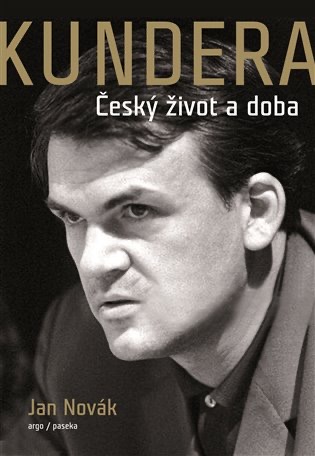 